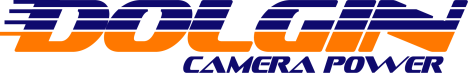 Company Name _________________________________________________________Buyer Name ________________________________________AP contact:  Phone ____________    E-mail ___________________________________Street Address __________________________________________________________Date Established ___________________________________Website __________________________________________City _________________________________ State _____ ZIP ___________________  ******************Internal Use only******************Date: ________________________ Approved DeniedApproved by: __________________________________________Amount of Credit Approved: ______________________________Comment: _____________________________________________Credit Application:New Updated Send Letter Enter Credit AmountType of Business: Partnership General / Limited Professional Association Sole ProprietorshipCorporation — State of Incorporation: __________________Subsidiary; if subsidiary, name of parent company: _____________________________________________________________Federal tax ID number: _________________________________Social Security # (if no Federal tax ID number): _______________________________Business Profile: Estimated annual sales: ________________________Number of employees: _________________________Has the firm or any principals ever been bankrupt? Yes NoIf yes, explain: _______________________________________________________________________________________________ _________________________________________________________________________________________________________ ________________________________________________________________________________________________________Bank Reference:Bank Name: _____________________________________________________________ Account #:________________________________________Street Address: __________________________________________________________ Phone #:_________________________________________City, State, Zip: __________________________________________________________ FAX #:_ __________________________________________Contact: __________________________________________ E-mail Address: __________________________________________________________Other Business Debt:NameAddressBalance DueTrade References: (Please list three of your major suppliers of products/services)Name: _________________________________________________________________ Account #: ________________________________________Street Address: __________________________________________________________ Phone #:_________________________________________City, State, Zip: _ _________________________________________________________ FAX #:_ __________________________________________Contact: __________________________________________ E-mail Address: __________________________________________________________Name: _________________________________________________________________ Name: _________________________________________________________________ Account #: ________________________________________Street Address: __________________________________________________________ Phone #:_________________________________________City, State, Zip: _ _________________________________________________________ FAX #:_ __________________________________________Contact: __________________________________________ E-mail Address: __________________________________________________________Name: _________________________________________________________________  Name: _________________________________________________________________ Account #: ________________________________________Street Address: __________________________________________________________ Phone #:_________________________________________City, State, Zip: _ _________________________________________________________ FAX #:_ __________________________________________Contact: __________________________________________ E-mail Address: __________________________________________________________Name: _________________________________________________________________  Signature of Authorized RepresentativeX   __________________________________________________________Print Name ___________________________________________________Title _________________________________________________________Date _____________________Credit AgreementI hereby authorize Dolgin Engineering, Inc. or any credit bureau or other investigative agency employed by Dolgin Engineering, Inc. to investigate the references herein listed or statements or other data obtained from me or any other person pertaining to my credit and financial responsibility. The undersigned, as an inducement to grant credit, warrants that information submitted is true and correct. Payment terms are net due 30 days from date of invoice.Finance charges may be posted to past due accounts and considered due upon receipt unless otherwise agreed by both parties. The client will be responsible for a $20.00 return check fee. By signing this agreement, the undersigned also understands that the seller is entitled to file a uniform commercial code financing statement as a lien against the products purchased from the seller if the invoice for the products remain unpaid 45 days after the invoice date. Applicants agree to pay any collection cost incurred to collect the amount balance, including reasonable attorney’s fees. Dolgin Engineering, Inc. is authorized to investigate credits references regarding information listed on applications.Personal GuaranteeIn consideration of credit being extended by Dolgin Engineering, Inc. to the above named applicant for merchandise to be purchased, whether applicant be an individual or individuals, a proprietorship, a partnership, a corporation, or other entity, the undersigned guarantors or guarantors each hereby contract and guarantee to Dolgin Engineering, Inc. the faithful payment, when due, of said applicant for purchases made within five years after the date of this application. The undersigned guarantor or guarantors each hereby expressively waive all notice of acceptance of this guarantee, notice of extension of credit to applicant, presentment, and demand for payment on applicant, protest and notice to undersigned guarantor or guarantors of dishonor or default by applicant or, with respect to any security held by Dolgin Engineering, Inc., extension of time of payment to applicant, acceptance of partial payment or partial compromise, all other notices to which undersigned guarantor or guarantors might otherwise be entitled and demand for payment under this guarantee. Any revocation of this guarantee shall be in writing and delivered to Dolgin Engineering, Inc.The undersigned (circle one) will / will not submit a financial statement. The undersigned, as an inducement to grant credit, warrants that the information submitted is true and correct. Dolgin Engineering is authorized to investigate the credit references listed above.Signature of Authorized RepresentativeX_ ____________________________________________________________Print Name_ ____________________________________________________